1. Введите знаковую систему оценивания. Хорошее поведение и успехи в учебе вознаграждайте. Не жалейте устно похвалить ребенка, если он успешно справился даже с небольшим заданием. 2. Изменяйте режим урока – устраивайте минутки активного отдыха с легкими физическими упражнениями и релаксацией. 3. В классе желательно иметь минимальное количество отвлекающих предметов (картин, стендов). Расписание занятий должно быть постоянным, так как дети с гиперактивностью часто забывают его. 4. Оптимальное место для гиперактивного ребенка – в центре класса, напротив доски. Он всегда должен находиться перед глазами учителя. Ему должна быть предоставлена возможность быстро обращаться к учителю за помощью в случаях затруднений. 5. Направляйте лишнюю энергию гиперактивных детей в полезное русло – во время урока попросите его вымыть доску, собрать тетради и т.д. 6. Используйте в процессе обучения элементы игры, соревнования. Больше давайте творческих, развивающих заданий и наоборот, избегайте монотонной деятельности. Рекомендуется частая смена заданий с небольшим числом вопросов. 7. На определенный отрезок времени давайте лишь одно задание. Если ученику предстоит выполнить большое задание, то оно предлагается ему в виде последовательных частей, и учитель периодически контролирует ход работы над каждой из частей, внося необходимые коррективы. 

8. Давайте задания в соответствии с рабочим темпом и способностями ученика. Избегайте предъявления завышенных или заниженных требований к ученику с СДВГ. 

9. Создавайте ситуации успеха, в которых ребенок имел бы возможность проявить свои сильные стороны. Научите его лучше их использовать, чтобы компенсировать нарушенные функции за счет здоровых. Пусть он станет классным экспертом по некоторым областям знаний. 

10. Совместно с психологом и социальным педагогом помогайте ребенку адаптироваться в условиях школы и классном коллективе – воспитывайте навыки работы в школе, обучайте необходимым социальным нормам и навыкам общения.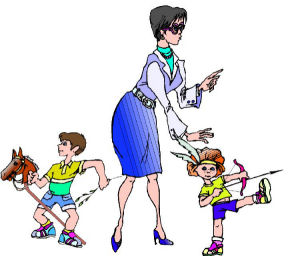 Рекомендации для педагогов по работе с гиперактивными детьми с истерическими реакциями1. Стараться игнорировать истерические реакции ребенка.2.  Предупредить класс не обращать внимания на ребёнка в момент истерики.3. Хвалить позитивные поступки ученика для закрепления нового стиля поведения.4. Не стремиться угодить.5. Не обращать постоянно внимание на его плохое поведение – это ему и надо (подсознательно).6. Чаще давать понять, что он вправе сам решать и нести ответственность за свои решения и поступки.7. Занять ребенка таким видом деятельности, чтобы он мог и умел своим трудом выделиться среди сверстников, а не поведением, т.к. неутолима жажда признания.8. Высокий уровень притязаний. Нужно определить круг доступных притязаний для ребенка.9. Ученик требует достаточно много льгот для себя.10. Такие дети могут манипулировать, способны входить в доверие. Не попадать под влияние и не позволять манипулировать собой. 11. He критиковать личность в целом, а его поступки. Замечания не делать постоянно. За несколько проступков – одно замечание или наказание.12. Пусть эмоции будут проявляться бурно, но не грубо, в рамках дозволенного.13.  Усилить систему поощрений и наказаний (наказание неподвижностью). Такое наказание он запомнит (все в меру!)14.  Если ребенок осознал проступок, то с ним беседуют. Беседа должна быть запоминающейся.15. Влияние всепрощающих взрослых устраняется. Семья как один человек - требования всех членов едины.16. Ужесточить режим. Пресекать бесцельное времяпрепровождение.17. Ребенок должен нести ответственность за помощь по дому, за выполнение уроков. 18. Не позволять выполнять другое дело, пока не доделает до конца первое.19. Четко ориентировать в понятиях «хорошо», «плохо», «надо».20. Повышать самооценку ребенка, уверенность в себе через «ситуацию успеха».Уважаемые педагоги!Помните, что гиперактивность — это не поведенческая проблема, не результат плохого воспитания, а медицинский и нейропсихологический диагноз, который может быть поставлен только по результатам специальной диагностики.Проблему гиперактивности невозможно решить волевыми усилиями, авторитетными указаниями и убеждениями. Гиперактивный ребенок имеет нейрофизиологические проблемы, справиться с которыми самостоятельно не может. Дисциплинарные меры воздействия в виде постоянных наказаний, замечаний, окриков, нотаций не приведут к улучшению поведения ребенка, а, скорее, ухудшат его. Эффективные результаты коррекции синдрома дефицита внимания и гиперактивности достигаются при оптимальном сочетании медикаментозных и немедикаментозных методов.За дополнительной консультациейобращаться по адресу:г. Курган, проспект Конституции, 68,корпус 1а, тел. 44-98-50, 44-98-54Наш сайт: www.centr45.ruДепартамент образования и науки Курганской областиГосударственное бюджетное учреждение«Центр помощи детям»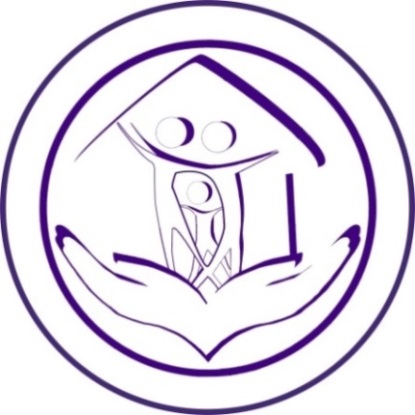 Рекомендации педагогам по работес гиперактивными детьми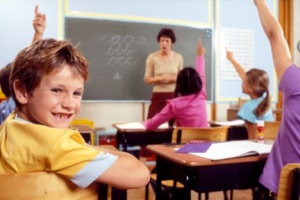 